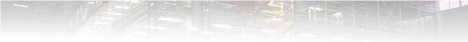 Соглашение о защите проектаг. Москва                                                                                                 2023 года	Настоящим ООО «Светотехника» (далее «Поставщик»), с одной стороны, 	и компания (ИНН, ОГРН, адрес, телефон E-mail (далее «Заказчик»), с другой стороны, договорились о поставке продукции Поставщика на объект:Адрес объекта: Наименование объекта:                             Срок действия защиты проекта (срок реализации проекта):                            (далее «Объект»), при этом Поставщик обязуется не поставлять светодиодную продукцию на Объект ни самостоятельно, ни через какую-либо третью сторону.Обязательства по настоящему Соглашению возникают у Сторон после подписания обеими Сторонами.Подписи Сторон:Руководитель компании                           Подпись, печать                                               Ф.И.О.ДиректорООО «Светотехника»      ________________________ Д.Е.Голосков Подпись, печать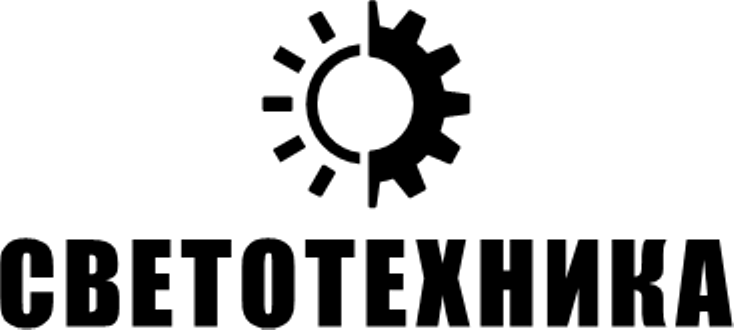 Общество с ограниченной ответственностью  «Светотехника»ИНН:7104083276  КПП:710401001 ОГРН:1197154018269Расчетный счет: 40702 810 7 8776 0001430Банк: Московский филиал ПАО «РОСБАНК»БИК:044525256   Корр. счет: 30101810000000000256Юридический адрес:300026, г. Тула, ул. Скуратовская, д.108, офис 3, этаж 2Генеральный директор: Голосков Дмитрий Евгеньевич№
п/пНаименованиеАртикулКоличество, шт.Цена продажи клиенту123__________________________